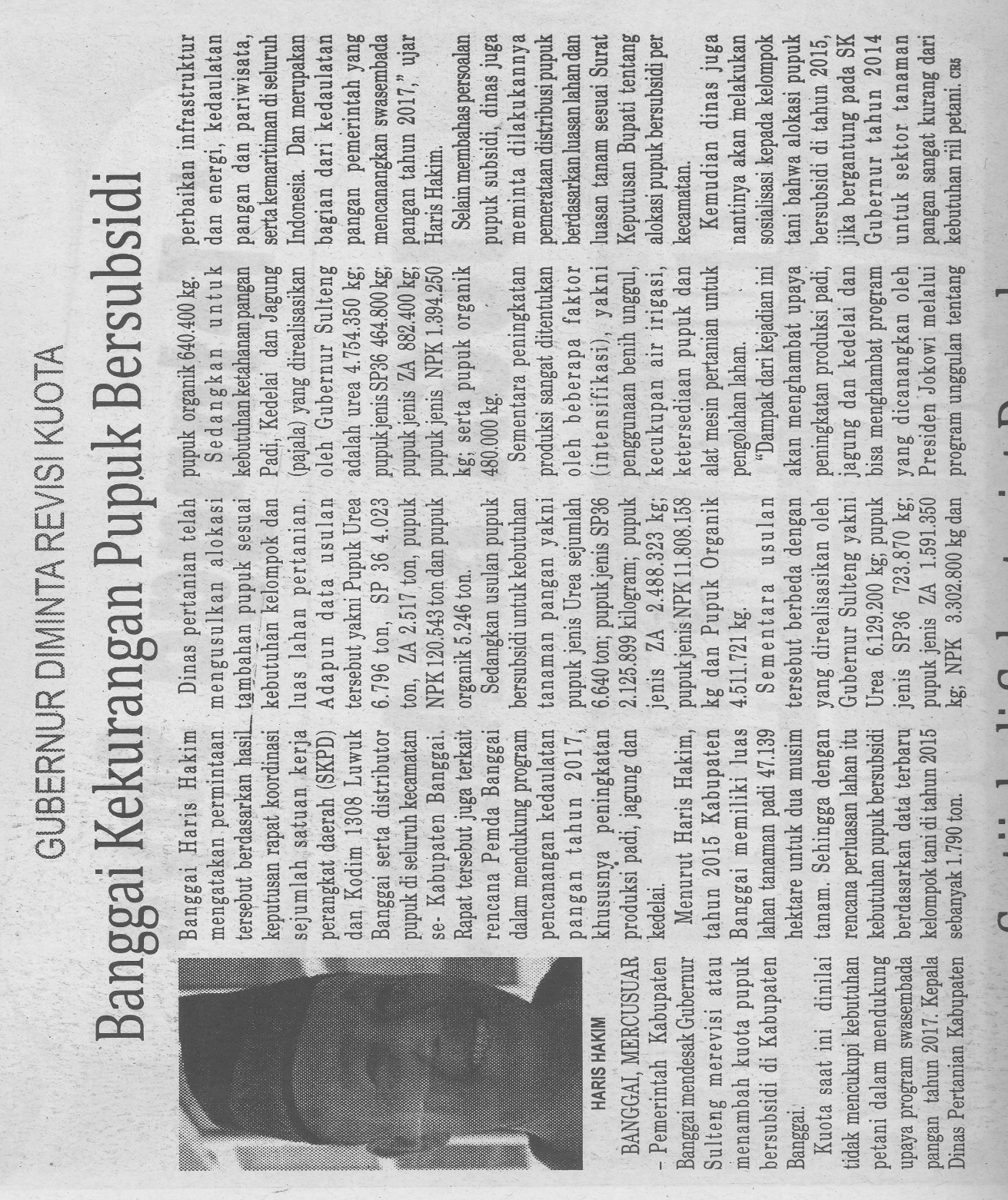 Harian    :MercusuarKasubaudSulteng IIHari, tanggal:Rabu, 11 Februari 2015KasubaudSulteng IIKeterangan:Pemda meminta Gubernur merevisi kuota pupuk bersubsidiKasubaudSulteng IIEntitas:BanggaiKasubaudSulteng II